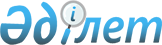 О введении запрета на проведение санитарных рубок в пихтовых насаждениях на участках государственного лесного фонда Восточно-Казахстанской областиПриказ и.о. Председателя Комитета лесного хозяйства и животного мира Министерства сельского хозяйства Республики Казахстан от 22 декабря 2016 года № 287. Зарегистрирован в Министерстве юстиции Республики Казахстан 19 января 2017 года № 14690.       Сноска. Заголовок в редакции приказа и.о. Председателя Комитета лесного хозяйства и животного мира Министерства сельского хозяйства РК от 28.04.2018 № 17-5-6/119 (вводится в действие по истечении десяти календарных дней после дня его первого официального опубликования).       В соответствии с подпунктом 27) пункта 15 "Об утверждении Положения о республиканском государственном учреждении" Комитет лесного хозяйства и животного мира Министерства экологии и природных ресурсов Республики Казахстан", утвержденного приказом исполняющего обязанности Министра экологии и природных ресурсов Республики Казахстан от 3 февраля 2023 года № 32-Ө ПРИКАЗЫВАЮ:      Сноска. Преамбула – в редакции приказа Председателя Комитета лесного хозяйства и животного мира Министерства экологии, геологии и природных ресурсов РК от 05.07.2023 № 27-4/136-НҚ (вводится в действие по истечении десяти календарных дней после дня его первого официального опубликования).
      1. Ввести запрет на проведение санитарных рубок в пихтовых насаждениях на участках государственного лесного фонда Восточно-Казахстанской области, за исключением рубок по расчистке гарей.      Сноска. Пункт 1 – в редакции приказа Председателя Комитета лесного хозяйства и животного мира Министерства экологии, геологии и природных ресурсов РК от 05.07.2023 № 27-4/136-НҚ (вводится в действие по истечении десяти календарных дней после дня его первого официального опубликования).
      2. Управлению природных ресурсов и регулирования природопользования Восточно-Казахстанской области и подведомственным организациям Комитета лесного хозяйства и животного мира:       1) при формировании заявок на ежегодный размер отпуска древесины на корню учесть запрет на проведение санитарных рубок в пихтовых насаждениях;       2) принять необходимые меры по реализации пункта 1 настоящего приказа.      Сноска. Пункт 2 в редакции приказа и.о. Председателя Комитета лесного хозяйства и животного мира Министерства сельского хозяйства РК от 28.04.2018 № 17-5-6/119 (вводится в действие по истечении десяти календарных дней после дня его первого официального опубликования).
      3. Областным территориальным инспекциям лесного хозяйства и животного мира обеспечить контроль за реализацией настоящего приказа.      4. Управлению леса и особо охраняемых природных территорий Комитета лесного хозяйства и животного мира Министерства сельского хозяйства Республики Казахстан в установленном законодательством порядке обеспечить:      1) проведение научно-исследовательских работ по определению степени зараженности пихтовых насаждений корневой губкой;      2) государственную регистрацию настоящего приказа в Министерстве юстиции Республики Казахстан;      3) в течение десяти календарных дней со дня государственной регистрации настоящего приказа направление его копии в печатном и электронном виде на казахском и русском языках в Республиканское государственное предприятие на праве хозяйственного ведения "Республиканский центр правовой информации" для официального опубликования и включения в Эталонный контрольный банк нормативных правовых актов Республики Казахстан;      4) в течение десяти календарных дней после государственной регистрации настоящего приказа направление его копии на официальное опубликование в периодические печатные издания;      5) размещение настоящего приказа на интернет-ресурсе Министерства сельского хозяйства Республики Казахстан.      5. Настоящий приказ вводится в действие по истечении десяти календарных дней после дня его первого официального опубликования.© 2012. РГП на ПХВ «Институт законодательства и правовой информации Республики Казахстан» Министерства юстиции Республики КазахстанИсполняющий обязанностиПредседателя комитеталесного хозяйства и животного мираМ. Айнабеков